The Bible Speaks: PoliticsPart 7 – The Spirit of PoliticsSummary:Different Game, Different Aim“Where does my help come from?”Is Jesus sufficient?Re-MindingWhat to do with your anxieties about the future?The Bible Speaks: PoliticsPart 7 – The Spirit of Politics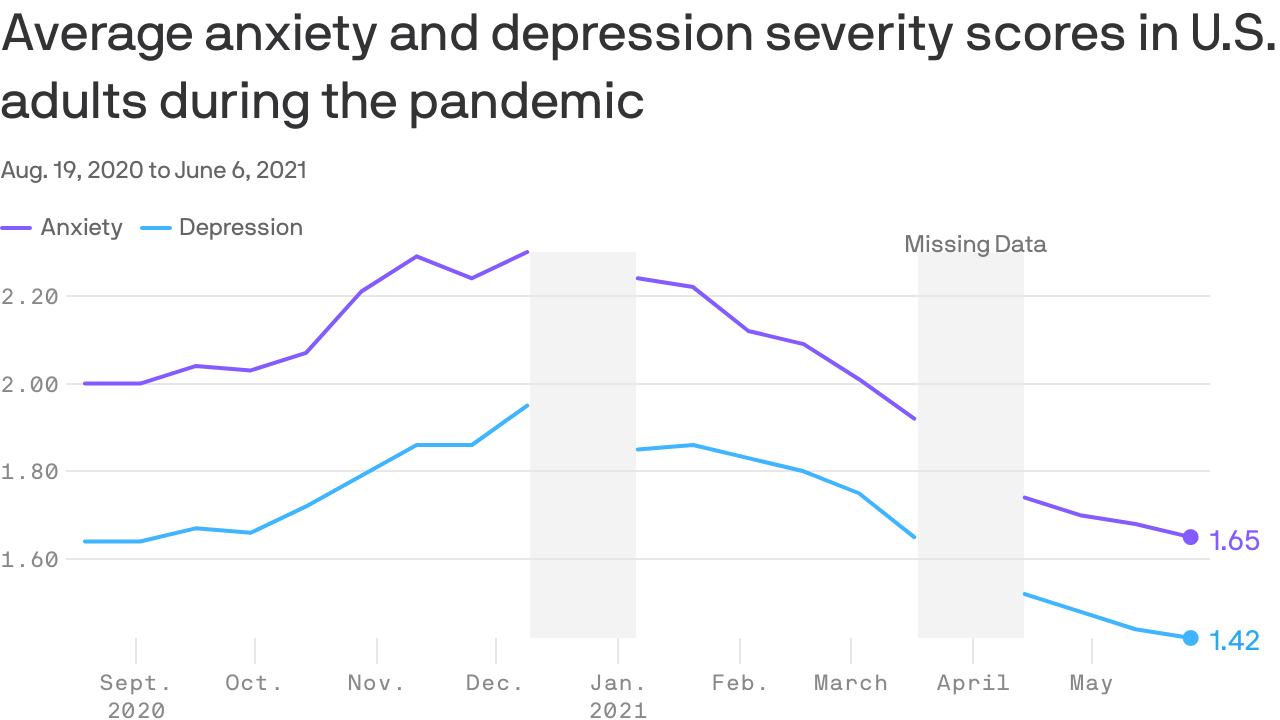 Source: CDCDiscussion:Which characteristic of the fruit of the Spirit (Galatians 5:22) is most elusive for you?What are some ways you can re-mind yourself when you feel anxious, angry, etc.?What role does prayer play in your cultivation of the fruit of the Spirit? Share your ideas and experiences.